О проведении независимой  антикоррупционной экспертизыпроекта приказа департамента региональной безопасности Брянской области «О внесении изменений в приказ  департамента региональной безопасности Брянской области от 08 июля 2019 года № 148 «О порядке и размерах возмещения расходов, связанных со служебными командировками»Проект приказа «О внесении изменений в приказ  департамента региональной безопасности Брянской области от 08 июля 2019 года № 148 «О порядке и размерах возмещения расходов, связанных со служебными командировками» разработан в целях реализации указа Губернатора Брянской области от 24 октября 2022 года № 165 «Об особенностях командирования лиц, замещающих государственные должности Брянской области, государственных гражданских служащих Брянской области на территории Донецкой Народной Республики, Луганской Народной Республики, Запорожской области и Херсонcкой области»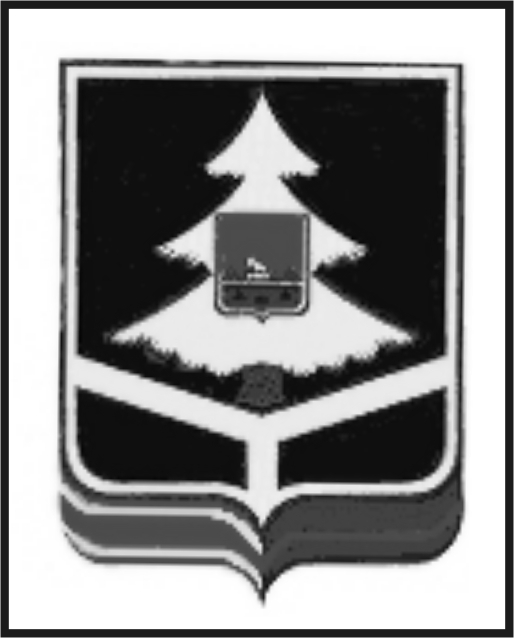 ДЕПАРТАМЕНТ  РЕГИОНАЛЬНОЙ БЕЗОПАСНОСТИБРЯНСКОЙ ОБЛАСТИ П Р И К А Зот  _________2022 года № ____                                              г. БрянскО внесении изменений в приказ департамента региональной безопасностиБрянской области от 08 июля 2019 года № 148«О порядке и размерах возмещения расходов,связанных со служебными командировками»    Руководствуясь указом Губернатора Брянской области от 24 октября 2022 года № 165 «Об особенностях командирования лиц, замещающих государственные должности Брянской области, государственных гражданских служащих Брянской области на территории Донецкой Народной Республики, Луганской Народной Республики, Запорожской области и Херсонcкой области»ПРИКАЗЫВАЮ:1. Внести в приказ  департамента региональной безопасности Брянской области от 08 июля 2019 года № 148 «О порядке и размерах возмещения расходов, связанных со служебными командировками» следующие изменения:пункт 4 приказа  изложить в редакции: «Контроль за исполнением приказа возложить на начальника отдела бухгалтерского учета, юридической и кадровой работы департамента региональной безопасности Брянской области Прудникову И.Н.»2. Внести в Положение о порядке и размерах возмещения расходов, связанных со служебными командировками, работникам, заключившим трудовой договор о работе в государственных учреждениях Брянской области, подведомственных  департаменту региональной безопасности Брянской области, утвержденное вышеназванным приказом, следующие изменения:2.1. Пункт 8 дополнить абзацем вторым следующего содержания:«В период нахождения работника в служебной командировке на территориях Донецкой Народной Республики, Луганской Народной Республики, Запорожской области и Херсонской области сохраняемый за работником средний заработок выплачивается в двойном размере.»2.2. Пункт 11 дополнить абзацем четвертым следующего содержания:«8480 рублей за каждый день нахождения в командировке на территориях Донецкой Народной Республики, Луганской Народной Республики, Запорожской области и Херсонской области.» 2.3. Дополнить пунктом 31 следующего содержания:«31. По решению работодателя работникам, направляемым в служебные командировки на территории Донецкой Народной Республики, Луганской Народной Республики, Запорожской области и Херсонской области, могут выплачиваться безотчетные суммы в целях возмещения дополнительных расходов, связанных со служебными командировками.»            3. Данный приказ вступает в силу со дня его подписания и распространяется на правоотношения, возникшие с 30 сентября 2022 года.  4. Контроль за исполнением приказа возложить на начальника отдела бухгалтерского учета, юридической и кадровой работы департамента региональной безопасности Брянской области Прудникову И.Н.Директор департамента                                                                  А.В. Минченко                                                                                                      В целях проведения независимой антикоррупционной экспертизы проект приказа департамента региональной безопасности Брянской области «О внесении изменений в приказ  департамента региональной безопасности Брянской области от 08 июля 2019 года № 148 «О порядке и размерах возмещения расходов, связанных со служебными командировками» подлежит размещению в информационной сети Интернет для проведения независимой антикоррупционной экспертизы. Заключения по итогам проведения независимой антикоррупционной экспертизы могут быть направлены в Департамент региональной безопасности Брянской  области по адресу: г. Брянск, улица Фокина  31, офис 201  или по электронной почте: mail@depbez.ru в течение 5 рабочих дней со дня  размещения проекта приказа в сети Интернет, тел. для справок 66-56-27 